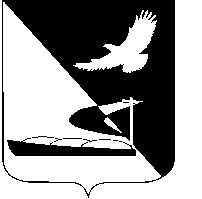 АДМИНИСТРАЦИЯ МУНИЦИПАЛЬНОГО ОБРАЗОВАНИЯ«АХТУБИНСКИЙ РАЙОН»ПОСТАНОВЛЕНИЕ08.06.2016      					                                      № 248О внесении изменений в Положение о системе  оплаты  труда работников муниципального бюджетного учреждения «Управление по хозяйственному и транспортному обеспечению органов местного самоуправления                         МО «Ахтубинский район», утвержденное постановлением администрации МО «Ахтубинский район» от 16.07.2014  № 1070В соответствии со статьей 134 Трудового кодекса Российской Федерации, статьей 9 Закона Астраханской области от 09.12.2008 № 75/2008-ОЗ «О системах оплаты труда работников государственных и муниципальных учреждений Астраханской области», руководствуясь распоряжением Правительства Астраханской области от 27.12.2012 № 671-Пр «О мерах по повышению оплаты труда работников государственных учреждений Астраханской области» и в целях реализации на территории Ахтубинского района Федерального закона от 19 июня 2000 года № 82-ФЗ «О минимальном размере оплаты труда», администрация МО «Ахтубинский район»ПОСТАНОВЛЯЕТ:1. Внести следующие изменения в Положение о системе оплаты труда работников муниципального бюджетного учреждения «Управление по хозяйственному и транспортному обеспечению органов местного самоуправления МО «Ахтубинский район», утвержденное постановлением администрации МО «Ахтубинский район» от 16.07.2014 № 1070:1.1. раздел 3. Пункт 3.1. «Выплаты стимулирующего характера» изложить в следующей редакции:      «3.1. Перечень видов выплат стимулирующего характера:          - выплаты (надбавки) за интенсивность и высокие результаты работы в размере до 60%;          - премиальные выплаты по итогам работы за месяц в размере до 25%;          - за выслугу лет;          - иные выплаты».1.2. Раздел VII пункт 7.1.3 «Порядок и условия применения выплат компенсационного характера» изложить в следующей редакции:«7.1.3. Оплата труда работнику, занятому по озеленению закрепленной территории, устанавливается 50 процентов к окладу (должностному окладу)  с 01.04. по 30.09».          2. Отделу информатизации и компьютерного обслуживания администрации МО «Ахтубинский район» (Короткий В.В.) обеспечить размещение настоящего постановления в сети Интернет на официальном сайте администрации МО «Ахтубинский район» в разделе «Документы» подразделе «Документы Администрации» подразделе «Положения об отделах и управлениях» - «Управление по хозяйственному и транспортному обеспечению».             3. Отделу контроля и обработки информации администрации                  МО «Ахтубинский район» (Свиридова Л.В.) представить информацию в газету «Ахтубинская правда» о размещении настоящего постановления в сети Интернет на официальном сайте администрации МО «Ахтубинский район» в разделе «Документы» подразделе «Документы Администрации» подразделе «Положения об отделах и управлениях» - «Управление по хозяйственному и транспортному обеспечению».             4. Постановление вступает в силу со дня подписания и распространяет свое действие на правоотношения, возникшие с 01.06.2016.Глава муниципального образования		        В.А. Ведищев